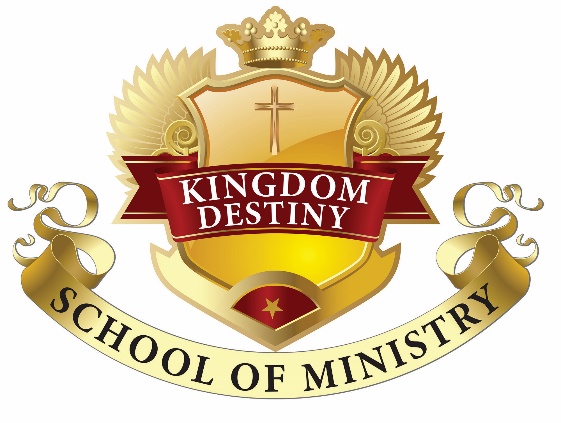 Pastors Release Form for Member ParticipationI, the undersigned, do hereby grant or deny permission to  to impart biblical principles to member, _________________________________, as marked by my selection(s) below. Please make a copy of this form for your own records and email or mail to:Dr. Wynne D. Berry, Sr. Th.D.Senior Pastor of Judah Life Destiny Church5650 Caito Dr. Building 2Indianapolis, IN  46226Email: judahlifedestiny@yahoo.comIf you have questions, contact Lady Donetta Berry at 317-617-0500Deny permission for members’ participationGrant permission for members participation (mark all that apply):Pastors signatureDate